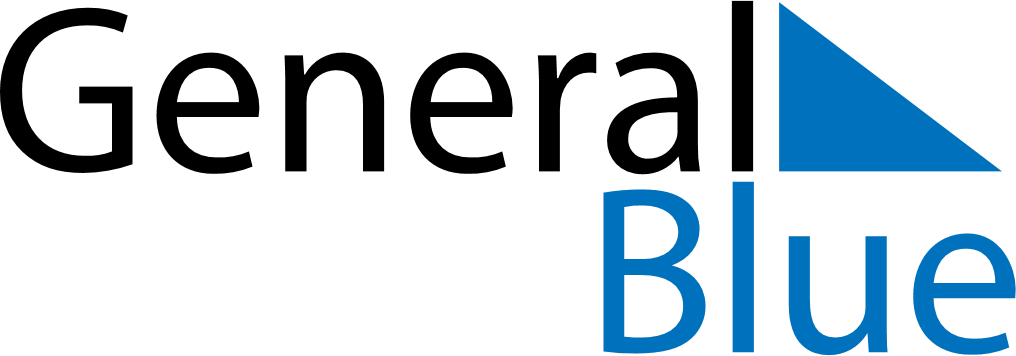 July 2023July 2023July 2023July 2023United StatesUnited StatesUnited StatesSundayMondayTuesdayWednesdayThursdayFridayFridaySaturday123456778Independence Day910111213141415161718192021212223242526272828293031